Қалыптастырушы бағалау тапсырмасыҰзақ мерзімді жоспардың тарауы: Мектеп:Мұғалімнің аты-жөні: Қатысқандар:   Қатыспағандар: Күні:Сынып :9Ұзақ мерзімді жоспардың тарауы: Мектеп:Мұғалімнің аты-жөні: Қатысқандар:   Қатыспағандар: Күні:Сынып :9Ұзақ мерзімді жоспардың тарауы: Мектеп:Мұғалімнің аты-жөні: Қатысқандар:   Қатыспағандар: Күні:Сынып :9Ұзақ мерзімді жоспардың тарауы: Мектеп:Мұғалімнің аты-жөні: Қатысқандар:   Қатыспағандар: Күні:Сынып :9Ұзақ мерзімді жоспардың тарауы: Мектеп:Мұғалімнің аты-жөні: Қатысқандар:   Қатыспағандар: Күні:Сынып :9Ұзақ мерзімді жоспардың тарауы: Мектеп:Мұғалімнің аты-жөні: Қатысқандар:   Қатыспағандар: Күні:Сынып :9Сабақтың тақырыбы:Сабақтың тақырыбы:Cунь Ятсеннің үш қағидаты Қытайды қалайша өзгертті?Cунь Ятсеннің үш қағидаты Қытайды қалайша өзгертті?Cунь Ятсеннің үш қағидаты Қытайды қалайша өзгертті?Cунь Ятсеннің үш қағидаты Қытайды қалайша өзгертті?Осы сабақта қол жеткізілетін  оқу мақсаттары (оқу бағдарламасына сілтеме)Осы сабақта қол жеткізілетін  оқу мақсаттары (оқу бағдарламасына сілтеме)8.3.1.1- қоғамдық – саяси даму  үлгісін сипаттау: әлеуметтік либерализм, әлеуметтік консерватизм, марксизм, социал- демократия8.3.1.1- қоғамдық – саяси даму  үлгісін сипаттау: әлеуметтік либерализм, әлеуметтік консерватизм, марксизм, социал- демократия8.3.1.1- қоғамдық – саяси даму  үлгісін сипаттау: әлеуметтік либерализм, әлеуметтік консерватизм, марксизм, социал- демократия8.3.1.1- қоғамдық – саяси даму  үлгісін сипаттау: әлеуметтік либерализм, әлеуметтік консерватизм, марксизм, социал- демократияСабақтың  мақсаты:Сабақтың  мақсаты:Барлық оқушылар:1.Сунь Ятсеннің 3 қағидатын анықтайды.2.3 қағидаттың маңызын сипаттайды.Басым көпшілігі: Сунь Ятсеннің  билігі кезіндегі қоғамдық даму үлгісін сипаттайды.Кейбіреуі:  Қазіргі Қытай мемлекетінің саяси жүйесімен  айырмашылығын көрсетеді .Барлық оқушылар:1.Сунь Ятсеннің 3 қағидатын анықтайды.2.3 қағидаттың маңызын сипаттайды.Басым көпшілігі: Сунь Ятсеннің  билігі кезіндегі қоғамдық даму үлгісін сипаттайды.Кейбіреуі:  Қазіргі Қытай мемлекетінің саяси жүйесімен  айырмашылығын көрсетеді .Барлық оқушылар:1.Сунь Ятсеннің 3 қағидатын анықтайды.2.3 қағидаттың маңызын сипаттайды.Басым көпшілігі: Сунь Ятсеннің  билігі кезіндегі қоғамдық даму үлгісін сипаттайды.Кейбіреуі:  Қазіргі Қытай мемлекетінің саяси жүйесімен  айырмашылығын көрсетеді .Барлық оқушылар:1.Сунь Ятсеннің 3 қағидатын анықтайды.2.3 қағидаттың маңызын сипаттайды.Басым көпшілігі: Сунь Ятсеннің  билігі кезіндегі қоғамдық даму үлгісін сипаттайды.Кейбіреуі:  Қазіргі Қытай мемлекетінің саяси жүйесімен  айырмашылығын көрсетеді .Бағалау критерийіБағалау критерийі1. Сунь Ятсеньнің  билігі кезіндегі басқару жүйесінің дамуын сипаттайды .2.Сунь Ятсен 3 қағидатының  ерекшелігін ажыратады.1. Сунь Ятсеньнің  билігі кезіндегі басқару жүйесінің дамуын сипаттайды .2.Сунь Ятсен 3 қағидатының  ерекшелігін ажыратады.1. Сунь Ятсеньнің  билігі кезіндегі басқару жүйесінің дамуын сипаттайды .2.Сунь Ятсен 3 қағидатының  ерекшелігін ажыратады.1. Сунь Ятсеньнің  билігі кезіндегі басқару жүйесінің дамуын сипаттайды .2.Сунь Ятсен 3 қағидатының  ерекшелігін ажыратады.Тілдік мақсат:Тілдік мақсат:Оқушылар:1.ХХ ғасырдың басындағы  Қытай мемлекетінің  қоғамдық –саяси даму үлгісін  сипаттайды.2. Сунь Ятсен қағидаттарының ерекшелігін оқып, анықтайды.3. Сунь Ятсеннің басқару жүйесімен  қазіргі Қытай мемлекетінің саяси жүйесінің айырмашылығын көрсетедіНегізгі сөздер мен тіркестер:  «Ұлтшылдық», «Халық игілігі», «Халық өкіметі», әлеуметтік либерализм, әлеуметтік консерватизм,марксизм, социал-демократия.Сыныптағы диалог/жазылым үшін тілдік бірліктер:Біріккен одақ бағдарламасының негізгі мақсаты....Үш халықтық қағидаттары......Қытайдың басқару жүйесі......	Қытайдың ХХ басындағы дамуының ерекшелігі  ..... .Оқушылар:1.ХХ ғасырдың басындағы  Қытай мемлекетінің  қоғамдық –саяси даму үлгісін  сипаттайды.2. Сунь Ятсен қағидаттарының ерекшелігін оқып, анықтайды.3. Сунь Ятсеннің басқару жүйесімен  қазіргі Қытай мемлекетінің саяси жүйесінің айырмашылығын көрсетедіНегізгі сөздер мен тіркестер:  «Ұлтшылдық», «Халық игілігі», «Халық өкіметі», әлеуметтік либерализм, әлеуметтік консерватизм,марксизм, социал-демократия.Сыныптағы диалог/жазылым үшін тілдік бірліктер:Біріккен одақ бағдарламасының негізгі мақсаты....Үш халықтық қағидаттары......Қытайдың басқару жүйесі......	Қытайдың ХХ басындағы дамуының ерекшелігі  ..... .Оқушылар:1.ХХ ғасырдың басындағы  Қытай мемлекетінің  қоғамдық –саяси даму үлгісін  сипаттайды.2. Сунь Ятсен қағидаттарының ерекшелігін оқып, анықтайды.3. Сунь Ятсеннің басқару жүйесімен  қазіргі Қытай мемлекетінің саяси жүйесінің айырмашылығын көрсетедіНегізгі сөздер мен тіркестер:  «Ұлтшылдық», «Халық игілігі», «Халық өкіметі», әлеуметтік либерализм, әлеуметтік консерватизм,марксизм, социал-демократия.Сыныптағы диалог/жазылым үшін тілдік бірліктер:Біріккен одақ бағдарламасының негізгі мақсаты....Үш халықтық қағидаттары......Қытайдың басқару жүйесі......	Қытайдың ХХ басындағы дамуының ерекшелігі  ..... .Оқушылар:1.ХХ ғасырдың басындағы  Қытай мемлекетінің  қоғамдық –саяси даму үлгісін  сипаттайды.2. Сунь Ятсен қағидаттарының ерекшелігін оқып, анықтайды.3. Сунь Ятсеннің басқару жүйесімен  қазіргі Қытай мемлекетінің саяси жүйесінің айырмашылығын көрсетедіНегізгі сөздер мен тіркестер:  «Ұлтшылдық», «Халық игілігі», «Халық өкіметі», әлеуметтік либерализм, әлеуметтік консерватизм,марксизм, социал-демократия.Сыныптағы диалог/жазылым үшін тілдік бірліктер:Біріккен одақ бағдарламасының негізгі мақсаты....Үш халықтық қағидаттары......Қытайдың басқару жүйесі......	Қытайдың ХХ басындағы дамуының ерекшелігі  ..... .Тарихи концептТарихи концепт Дәлел және интерпретация Дәлел және интерпретация Дәлел және интерпретация Дәлел және интерпретацияҚұндылықтарға баулу:Құндылықтарға баулу:Құрмет, ынтымақтастық , ашықтық, Қазақстандық патриотизм және азаматтық  жауапкершілік.Құрмет, ынтымақтастық , ашықтық, Қазақстандық патриотизм және азаматтық  жауапкершілік.Құрмет, ынтымақтастық , ашықтық, Қазақстандық патриотизм және азаматтық  жауапкершілік.Құрмет, ынтымақтастық , ашықтық, Қазақстандық патриотизм және азаматтық  жауапкершілік.Пәнаралық байланыс:Пәнаралық байланыс:8  сынып . Дүниежүзі тарихы- «Қытай»8  сынып . Дүниежүзі тарихы- «Қытай»8  сынып . Дүниежүзі тарихы- «Қытай»8  сынып . Дүниежүзі тарихы- «Қытай»Тақырып  бойынша алдыңғы білімТақырып  бойынша алдыңғы білімХХ ғасыр басындағы Қытайдың қоғамдық саяси даму,  Сунь Ятсеннің қағидаттарын біледі.ХХ ғасыр басындағы Қытайдың қоғамдық саяси даму,  Сунь Ятсеннің қағидаттарын біледі.ХХ ғасыр басындағы Қытайдың қоғамдық саяси даму,  Сунь Ятсеннің қағидаттарын біледі.ХХ ғасыр басындағы Қытайдың қоғамдық саяси даму,  Сунь Ятсеннің қағидаттарын біледі. Сабақтың  жоспарланған  кезеңдері.Сабақтағы  жоспарланған жаттығу түрлеріСабақтағы  жоспарланған жаттығу түрлеріСабақтағы  жоспарланған жаттығу түрлеріСабақтағы  жоспарланған жаттығу түрлері Ресурстар Сабақтың  басы 3-4 мин Ұжымдық жұмыс- «Сурет сөйлейді» әдісі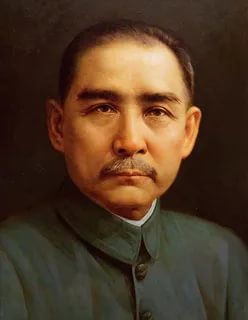 Шарты: суретке қарап отырып, тұлғаны сипаттайды.1. Тұлғаның аты- жөні2.ҚызметіБағалау : Мұғалім бағалауы – «мадақтау» әдісі.Ұжымдық жұмыс- «Сурет сөйлейді» әдісіШарты: суретке қарап отырып, тұлғаны сипаттайды.1. Тұлғаның аты- жөні2.ҚызметіБағалау : Мұғалім бағалауы – «мадақтау» әдісі.Ұжымдық жұмыс- «Сурет сөйлейді» әдісіШарты: суретке қарап отырып, тұлғаны сипаттайды.1. Тұлғаның аты- жөні2.ҚызметіБағалау : Мұғалім бағалауы – «мадақтау» әдісі.Ұжымдық жұмыс- «Сурет сөйлейді» әдісіШарты: суретке қарап отырып, тұлғаны сипаттайды.1. Тұлғаның аты- жөні2.ҚызметіБағалау : Мұғалім бағалауы – «мадақтау» әдісі.Интербелсенді тақтада сурет көрсетіледіСабақтың ортасы:32 минутМұғалім түсіндірмесі.Тапсырма 1.  Ұжымдық жұмыс - «Ширату жаттығулары» әдісі.Шарты: «Біріккен Одақ» бағдарламасының мақсатын анықтайды.Бағдарламаны кім құрды?Бағдарламаның мақсаты не?Бағдарлама неше қағидаттан тұрады?Кері байланыс: сұрақтарға жауап ауызша беріледі.Бағалау: «Өзін- өзі бағалау»- «Дайын жауап» әдісі.Тапсырма 2. Жұптық жұмыс- «Детальдарын қосу»Шарты: Бастапқы сөйлемді 2- ші жұп толықтырады.Кері байланыс: Сабақта «Insert» әдісімен әр оқушы өзі жасайды.1. Оқушылар  арнайы белгішелерге тоқталып,кері байланыс жасайды:— — Мен басқаша ойладым, бұл менің білгеніме қарама-қайшы бөлігін толтырады;Бағалау: Жұптардың өзін- өзі бағалауы.«Дайын жауап» әдісіТапсырма 3.Топтық жұмыс- «Талқылау» әдісі.Шарты: Берілген  тапсырмалар бойынша Сунь Ятсеннің 3 қағидатын талдайды.1 топ- «Ұлтшылдық» қағидаты бойынша атқарылған жұмыстар2 топ- «Халық өкіметі» қағидаты Қытайдың басқару жүйесін өзгертті.3 топ – «Халық игілігі» қағидаты Қытайдың әлеуметтік дамуын жақсарттыКері байланыс: Сабақта «Insert» әдісімен әр оқушы өзі жасайды.1. Оқушылар  арнайы белгішелерге тоқталып,кері байланыс жасайды:
+ — бұл мен үшін жаңа ақпарат толтырады;
Бағалау:Өзара бағалау- «Екі жұлдыз, бір тілек»  әдісі.Сергіту сәті: әр мемлекеттің амандасу үлгісін көрсетеді.Тапсырма 4 . Жеке жұмыс:Интерпретация.  «ПОПС» әдісіШарты: Сунь Ятсеннің басқару жүйесімен  қазіргі Қытай мемлекетінің саяси жүйесінің айырмашылығын көрсетедіБірінші  сөйлем  «Менің ойымша,...  »Екінші сөйлем  «Мен оның себебін  былай  түсіндіремін   … »  Үшінші  сөйлем   «Оны мен  мына  фактілермен, мысалдармен дәлелдей  аламын   … »Соңғы сөйлем  «Осыған  байланысты  мен мынадай  қорытынды  шешімге  келдім  .... ».Бағалау: Өзін-өзі бағалау: «Фейерберк» әдісі.Қалыптастырушы бағалау тапсырмалары:Тапсырма 1. «Ақиқат,жалған» кестесіТапсырма: 2. «Кесте толтыру»Кері байланыс:Сабақта «Insert» әдісі арқылы жүргізіледі.1. Оқушылар  арнайы белгішелерге тоқталып кері байланыс жасайды:
V — Мен бұл ақпаратты білемінді толықтырады;
Мұғалім түсіндірмесі.Тапсырма 1.  Ұжымдық жұмыс - «Ширату жаттығулары» әдісі.Шарты: «Біріккен Одақ» бағдарламасының мақсатын анықтайды.Бағдарламаны кім құрды?Бағдарламаның мақсаты не?Бағдарлама неше қағидаттан тұрады?Кері байланыс: сұрақтарға жауап ауызша беріледі.Бағалау: «Өзін- өзі бағалау»- «Дайын жауап» әдісі.Тапсырма 2. Жұптық жұмыс- «Детальдарын қосу»Шарты: Бастапқы сөйлемді 2- ші жұп толықтырады.Кері байланыс: Сабақта «Insert» әдісімен әр оқушы өзі жасайды.1. Оқушылар  арнайы белгішелерге тоқталып,кері байланыс жасайды:— — Мен басқаша ойладым, бұл менің білгеніме қарама-қайшы бөлігін толтырады;Бағалау: Жұптардың өзін- өзі бағалауы.«Дайын жауап» әдісіТапсырма 3.Топтық жұмыс- «Талқылау» әдісі.Шарты: Берілген  тапсырмалар бойынша Сунь Ятсеннің 3 қағидатын талдайды.1 топ- «Ұлтшылдық» қағидаты бойынша атқарылған жұмыстар2 топ- «Халық өкіметі» қағидаты Қытайдың басқару жүйесін өзгертті.3 топ – «Халық игілігі» қағидаты Қытайдың әлеуметтік дамуын жақсарттыКері байланыс: Сабақта «Insert» әдісімен әр оқушы өзі жасайды.1. Оқушылар  арнайы белгішелерге тоқталып,кері байланыс жасайды:
+ — бұл мен үшін жаңа ақпарат толтырады;
Бағалау:Өзара бағалау- «Екі жұлдыз, бір тілек»  әдісі.Сергіту сәті: әр мемлекеттің амандасу үлгісін көрсетеді.Тапсырма 4 . Жеке жұмыс:Интерпретация.  «ПОПС» әдісіШарты: Сунь Ятсеннің басқару жүйесімен  қазіргі Қытай мемлекетінің саяси жүйесінің айырмашылығын көрсетедіБірінші  сөйлем  «Менің ойымша,...  »Екінші сөйлем  «Мен оның себебін  былай  түсіндіремін   … »  Үшінші  сөйлем   «Оны мен  мына  фактілермен, мысалдармен дәлелдей  аламын   … »Соңғы сөйлем  «Осыған  байланысты  мен мынадай  қорытынды  шешімге  келдім  .... ».Бағалау: Өзін-өзі бағалау: «Фейерберк» әдісі.Қалыптастырушы бағалау тапсырмалары:Тапсырма 1. «Ақиқат,жалған» кестесіТапсырма: 2. «Кесте толтыру»Кері байланыс:Сабақта «Insert» әдісі арқылы жүргізіледі.1. Оқушылар  арнайы белгішелерге тоқталып кері байланыс жасайды:
V — Мен бұл ақпаратты білемінді толықтырады;
Мұғалім түсіндірмесі.Тапсырма 1.  Ұжымдық жұмыс - «Ширату жаттығулары» әдісі.Шарты: «Біріккен Одақ» бағдарламасының мақсатын анықтайды.Бағдарламаны кім құрды?Бағдарламаның мақсаты не?Бағдарлама неше қағидаттан тұрады?Кері байланыс: сұрақтарға жауап ауызша беріледі.Бағалау: «Өзін- өзі бағалау»- «Дайын жауап» әдісі.Тапсырма 2. Жұптық жұмыс- «Детальдарын қосу»Шарты: Бастапқы сөйлемді 2- ші жұп толықтырады.Кері байланыс: Сабақта «Insert» әдісімен әр оқушы өзі жасайды.1. Оқушылар  арнайы белгішелерге тоқталып,кері байланыс жасайды:— — Мен басқаша ойладым, бұл менің білгеніме қарама-қайшы бөлігін толтырады;Бағалау: Жұптардың өзін- өзі бағалауы.«Дайын жауап» әдісіТапсырма 3.Топтық жұмыс- «Талқылау» әдісі.Шарты: Берілген  тапсырмалар бойынша Сунь Ятсеннің 3 қағидатын талдайды.1 топ- «Ұлтшылдық» қағидаты бойынша атқарылған жұмыстар2 топ- «Халық өкіметі» қағидаты Қытайдың басқару жүйесін өзгертті.3 топ – «Халық игілігі» қағидаты Қытайдың әлеуметтік дамуын жақсарттыКері байланыс: Сабақта «Insert» әдісімен әр оқушы өзі жасайды.1. Оқушылар  арнайы белгішелерге тоқталып,кері байланыс жасайды:
+ — бұл мен үшін жаңа ақпарат толтырады;
Бағалау:Өзара бағалау- «Екі жұлдыз, бір тілек»  әдісі.Сергіту сәті: әр мемлекеттің амандасу үлгісін көрсетеді.Тапсырма 4 . Жеке жұмыс:Интерпретация.  «ПОПС» әдісіШарты: Сунь Ятсеннің басқару жүйесімен  қазіргі Қытай мемлекетінің саяси жүйесінің айырмашылығын көрсетедіБірінші  сөйлем  «Менің ойымша,...  »Екінші сөйлем  «Мен оның себебін  былай  түсіндіремін   … »  Үшінші  сөйлем   «Оны мен  мына  фактілермен, мысалдармен дәлелдей  аламын   … »Соңғы сөйлем  «Осыған  байланысты  мен мынадай  қорытынды  шешімге  келдім  .... ».Бағалау: Өзін-өзі бағалау: «Фейерберк» әдісі.Қалыптастырушы бағалау тапсырмалары:Тапсырма 1. «Ақиқат,жалған» кестесіТапсырма: 2. «Кесте толтыру»Кері байланыс:Сабақта «Insert» әдісі арқылы жүргізіледі.1. Оқушылар  арнайы белгішелерге тоқталып кері байланыс жасайды:
V — Мен бұл ақпаратты білемінді толықтырады;
Мұғалім түсіндірмесі.Тапсырма 1.  Ұжымдық жұмыс - «Ширату жаттығулары» әдісі.Шарты: «Біріккен Одақ» бағдарламасының мақсатын анықтайды.Бағдарламаны кім құрды?Бағдарламаның мақсаты не?Бағдарлама неше қағидаттан тұрады?Кері байланыс: сұрақтарға жауап ауызша беріледі.Бағалау: «Өзін- өзі бағалау»- «Дайын жауап» әдісі.Тапсырма 2. Жұптық жұмыс- «Детальдарын қосу»Шарты: Бастапқы сөйлемді 2- ші жұп толықтырады.Кері байланыс: Сабақта «Insert» әдісімен әр оқушы өзі жасайды.1. Оқушылар  арнайы белгішелерге тоқталып,кері байланыс жасайды:— — Мен басқаша ойладым, бұл менің білгеніме қарама-қайшы бөлігін толтырады;Бағалау: Жұптардың өзін- өзі бағалауы.«Дайын жауап» әдісіТапсырма 3.Топтық жұмыс- «Талқылау» әдісі.Шарты: Берілген  тапсырмалар бойынша Сунь Ятсеннің 3 қағидатын талдайды.1 топ- «Ұлтшылдық» қағидаты бойынша атқарылған жұмыстар2 топ- «Халық өкіметі» қағидаты Қытайдың басқару жүйесін өзгертті.3 топ – «Халық игілігі» қағидаты Қытайдың әлеуметтік дамуын жақсарттыКері байланыс: Сабақта «Insert» әдісімен әр оқушы өзі жасайды.1. Оқушылар  арнайы белгішелерге тоқталып,кері байланыс жасайды:
+ — бұл мен үшін жаңа ақпарат толтырады;
Бағалау:Өзара бағалау- «Екі жұлдыз, бір тілек»  әдісі.Сергіту сәті: әр мемлекеттің амандасу үлгісін көрсетеді.Тапсырма 4 . Жеке жұмыс:Интерпретация.  «ПОПС» әдісіШарты: Сунь Ятсеннің басқару жүйесімен  қазіргі Қытай мемлекетінің саяси жүйесінің айырмашылығын көрсетедіБірінші  сөйлем  «Менің ойымша,...  »Екінші сөйлем  «Мен оның себебін  былай  түсіндіремін   … »  Үшінші  сөйлем   «Оны мен  мына  фактілермен, мысалдармен дәлелдей  аламын   … »Соңғы сөйлем  «Осыған  байланысты  мен мынадай  қорытынды  шешімге  келдім  .... ».Бағалау: Өзін-өзі бағалау: «Фейерберк» әдісі.Қалыптастырушы бағалау тапсырмалары:Тапсырма 1. «Ақиқат,жалған» кестесіТапсырма: 2. «Кесте толтыру»Кері байланыс:Сабақта «Insert» әдісі арқылы жүргізіледі.1. Оқушылар  арнайы белгішелерге тоқталып кері байланыс жасайды:
V — Мен бұл ақпаратты білемінді толықтырады;
Интербелсенді тақтаСлайдИнтербелсенді тақтаСлайдИнтербелсенді тақтаСлайдИнтербелсенді тақтаСлайдҚБ парағыСабақтың  соңы 3-4 минутРефлексия. «Мен» әдісі Келесі сұрақтың біріне жауап беріңіз:- Мен өз көзқарасымды өзгерттім....- Мен .... жайлы көп ақпарат алдым - Мен ... таң қалдым - Мен ... сездім - Мен...сәйкестендірдім Рефлексия. «Мен» әдісі Келесі сұрақтың біріне жауап беріңіз:- Мен өз көзқарасымды өзгерттім....- Мен .... жайлы көп ақпарат алдым - Мен ... таң қалдым - Мен ... сездім - Мен...сәйкестендірдім Рефлексия. «Мен» әдісі Келесі сұрақтың біріне жауап беріңіз:- Мен өз көзқарасымды өзгерттім....- Мен .... жайлы көп ақпарат алдым - Мен ... таң қалдым - Мен ... сездім - Мен...сәйкестендірдім Рефлексия. «Мен» әдісі Келесі сұрақтың біріне жауап беріңіз:- Мен өз көзқарасымды өзгерттім....- Мен .... жайлы көп ақпарат алдым - Мен ... таң қалдым - Мен ... сездім - Мен...сәйкестендірдім Саралау-Сіз қандай  тәсілмен  көбірек қолдау көрсетпексіз? Сіз басқаларға  қарағанда қаблетті оқушыларға қандай тапсырмалар бересіз?Саралау-Сіз қандай  тәсілмен  көбірек қолдау көрсетпексіз? Сіз басқаларға  қарағанда қаблетті оқушыларға қандай тапсырмалар бересіз?Саралау-Сіз қандай  тәсілмен  көбірек қолдау көрсетпексіз? Сіз басқаларға  қарағанда қаблетті оқушыларға қандай тапсырмалар бересіз? Бағалау-Сіз оқушыларды материалды игеру деңгейін қалай тексеруді жоспарлап отырсыз?Денсаулық жане қауіпсіздік техникасын сақтау.Денсаулық жане қауіпсіздік техникасын сақтау.Оқушының оқу қарқынына  қарай,  сараланған оқу мақсаттарына сәйкес тапсырмалар құрастырылды. Жұптық, топтық, жеке және ұжымдық жұмыста оқушылардың бірлескен оқуын ұйымдастарамын. Себебі, қолдауды қажет  ететін  оқушылар  үшін  детальдарды қосу және сурет арқылы жұмыс жасау тиімді. Төмен деңгейдегі оқушыларды жетелеу үшін қабілеті жоғары балалармен жұптастыруға жағдай жасаймын.Қабілеті жоғары оқушылар үшін интперпретация «ПОПС» әдісі арқылы тапсырмалар беремін. Оқушының оқу қарқынына  қарай,  сараланған оқу мақсаттарына сәйкес тапсырмалар құрастырылды. Жұптық, топтық, жеке және ұжымдық жұмыста оқушылардың бірлескен оқуын ұйымдастарамын. Себебі, қолдауды қажет  ететін  оқушылар  үшін  детальдарды қосу және сурет арқылы жұмыс жасау тиімді. Төмен деңгейдегі оқушыларды жетелеу үшін қабілеті жоғары балалармен жұптастыруға жағдай жасаймын.Қабілеті жоғары оқушылар үшін интперпретация «ПОПС» әдісі арқылы тапсырмалар беремін. Оқушының оқу қарқынына  қарай,  сараланған оқу мақсаттарына сәйкес тапсырмалар құрастырылды. Жұптық, топтық, жеке және ұжымдық жұмыста оқушылардың бірлескен оқуын ұйымдастарамын. Себебі, қолдауды қажет  ететін  оқушылар  үшін  детальдарды қосу және сурет арқылы жұмыс жасау тиімді. Төмен деңгейдегі оқушыларды жетелеу үшін қабілеті жоғары балалармен жұптастыруға жағдай жасаймын.Қабілеті жоғары оқушылар үшін интперпретация «ПОПС» әдісі арқылы тапсырмалар беремін. Мұғалім бағалауы "Мадақтау" әдісіБағалау. Өзін-өзі бағалау -  «Дайын жауап үлгісі»әдісіБағалау әдісі.Өзара бағалау - «Екі  жұлдыз, Бір тілек» әдісіБағалау. Өзін-өзі бағалау -  «Дайын жауап үлгісі»әдісіСергіту сәті. Әр елдің амандасу  үлгісін жасайды.Сергіту сәті. Әр елдің амандасу  үлгісін жасайды.Сабақ бойынша рефлексияСабақты өткізуім өзіме ұнады ма?Мен  оқушыларды сабаққа белсене қатысуын ынталандыра алдым ба?Сабағымды одан әрі жандандыру үшін  қандай өзгерістер енгізуім қажет?Сабақ бойынша рефлексияСабақты өткізуім өзіме ұнады ма?Мен  оқушыларды сабаққа белсене қатысуын ынталандыра алдым ба?Сабағымды одан әрі жандандыру үшін  қандай өзгерістер енгізуім қажет?Сабақ бойынша рефлексияСабақты өткізуім өзіме ұнады ма?Мен  оқушыларды сабаққа белсене қатысуын ынталандыра алдым ба?Сабағымды одан әрі жандандыру үшін  қандай өзгерістер енгізуім қажет?Жалпы бағалауСабақта ең жақсы өткен екі нәрсе (оқыту мен оқуға қатысты)?1:2:Сабақтың бұдан да жақсы өтуіне неоң ықпал етер еді (оқыту мен оқуға қатысты)?1:2:Осы сабақтың барысында мен сынып туралы немесе жекелеген оқушылардың жетістіктері/ қиыншылықтары туралы нені анықтадым, келесі сабақтарда не нәрсеге назар аудару қажет?Жалпы бағалауСабақта ең жақсы өткен екі нәрсе (оқыту мен оқуға қатысты)?1:2:Сабақтың бұдан да жақсы өтуіне неоң ықпал етер еді (оқыту мен оқуға қатысты)?1:2:Осы сабақтың барысында мен сынып туралы немесе жекелеген оқушылардың жетістіктері/ қиыншылықтары туралы нені анықтадым, келесі сабақтарда не нәрсеге назар аудару қажет?Жалпы бағалауСабақта ең жақсы өткен екі нәрсе (оқыту мен оқуға қатысты)?1:2:Сабақтың бұдан да жақсы өтуіне неоң ықпал етер еді (оқыту мен оқуға қатысты)?1:2:Осы сабақтың барысында мен сынып туралы немесе жекелеген оқушылардың жетістіктері/ қиыншылықтары туралы нені анықтадым, келесі сабақтарда не нәрсеге назар аудару қажет?Жалпы бағалауСабақта ең жақсы өткен екі нәрсе (оқыту мен оқуға қатысты)?1:2:Сабақтың бұдан да жақсы өтуіне неоң ықпал етер еді (оқыту мен оқуға қатысты)?1:2:Осы сабақтың барысында мен сынып туралы немесе жекелеген оқушылардың жетістіктері/ қиыншылықтары туралы нені анықтадым, келесі сабақтарда не нәрсеге назар аудару қажет?Жалпы бағалауСабақта ең жақсы өткен екі нәрсе (оқыту мен оқуға қатысты)?1:2:Сабақтың бұдан да жақсы өтуіне неоң ықпал етер еді (оқыту мен оқуға қатысты)?1:2:Осы сабақтың барысында мен сынып туралы немесе жекелеген оқушылардың жетістіктері/ қиыншылықтары туралы нені анықтадым, келесі сабақтарда не нәрсеге назар аудару қажет?Жалпы бағалауСабақта ең жақсы өткен екі нәрсе (оқыту мен оқуға қатысты)?1:2:Сабақтың бұдан да жақсы өтуіне неоң ықпал етер еді (оқыту мен оқуға қатысты)?1:2:Осы сабақтың барысында мен сынып туралы немесе жекелеген оқушылардың жетістіктері/ қиыншылықтары туралы нені анықтадым, келесі сабақтарда не нәрсеге назар аудару қажет?ТақырыпCунь Ятсеннің үш қағидаты Қытайды қалайша өзгертті?Оқу мақсаты8.3.1.1- қоғамдық – саяси даму  үлгісін сипаттау: әлеуметтік либерализм, әлеуметтік консерватизм, марксизм, социал- демократияОйлаудағдыларының деңгейіБілу, қолдану, салыстыруБағалау критериі1. Сунь Ятсеньнің  билігі кезіндегі басқару жүйесінің дамуын сипаттайды .2.Сунь Ятсен 3 қағидатының  ерекшелігін ажыратады.Тапсырма 1. . «Ақиқат,жалған» кестесі .Шарты: Кестеде Сунь Ятсеннің билігі кезіндегі дұрыс, дұрыс емес жауапты анықтайды.Тапсырма: 2. «Кесте толтыру»Шарты: Сунь Ятсеннің 3 қағидатын аты, мақсаты, атқарған жұмысын ажыратады. Тапсырма 1. . «Ақиқат,жалған» кестесі .Шарты: Кестеде Сунь Ятсеннің билігі кезіндегі дұрыс, дұрыс емес жауапты анықтайды.Тапсырма: 2. «Кесте толтыру»Шарты: Сунь Ятсеннің 3 қағидатын аты, мақсаты, атқарған жұмысын ажыратады. Бағалау критериі  Дескриптор1. Сунь Ятсеньнің  билігі кезіндегі басқару жүйесінің дамуын сипаттайды 1.Сунь Ятсеннің басқару жүйесінің сипатын біледі.2. Кестеге Сунь Ятсеннің кезіндегі ақиқат, жалған жауаптарын анықтайды. 2.Сунь Ятсен 3 қағидатының  ерекшелігін ажыратады.Сунь Ятсен қағидатының ерекшелігін біледі.Кестеге  3 қағидатқа қатысты тұжырымды анықтайды.